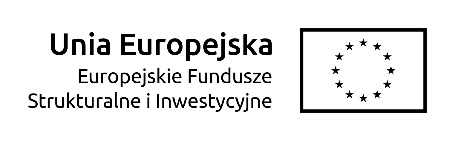 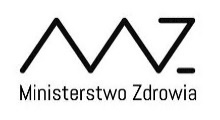 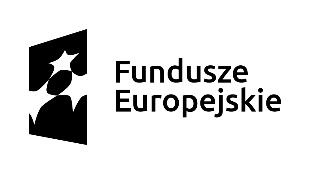 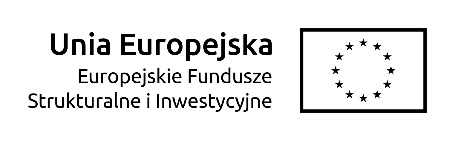 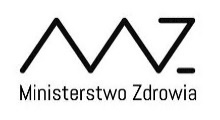 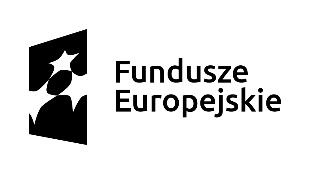 Szczegółowy opis przedmiotu zamówienia
na ogólnopolską kampanię internetową
promującą Fundusze Europejskie w sektorze zdrowiaInformacja o ZamawiającymZamawiającym jest Skarb Państwa - Ministerstwo Zdrowia. Pełni ono funkcję Instytucji Pośredniczącej we wdrażaniu środków unijnych w obszarze zdrowia Programu Operacyjnego Infrastruktura i Środowisko (POIiŚ) i Programu Operacyjnego Wiedza Edukacja Rozwój (POWER). Programy uzupełniają się w działaniach i są dla siebie komplementarne. W Programie Operacyjnym Infrastruktura i Środowisko realizowane są projekty z zakresu infrastruktury ochrony zdrowia o znaczeniu krajowym. Inwestycje te ułatwią dostęp do leczenia na terenie całego kraju – m.in. placówki ratownictwa medycznego zapewniające szybką pomoc w sytuacjach zagrożenia życia lub zdrowia oraz ponadregionalnych wysokospecjalistycznych ośrodków medycznych, które zajmują się leczeniem m.in. chorób cywilizacyjnych.Program Operacyjny Wiedza Edukacja Rozwój wspiera m.in. programy profilaktyczne dotyczące chorób negatywnie wpływających na zasoby pracy, dedykowane osobom w wieku aktywności zawodowej, działania projakościowe w systemie ochrony zdrowia i kształcenie kadr medycznych. Przedmiot zamówieniaPrzedmiotem zamówienia jest opracowanie i realizacja ogólnopolskiej kampanii promującej działania i efekty w ramach POIiŚ i POWER; z udziałem już wyprodukowanych czterech 30-sekundowych klipów wideo (do znalezienia na kanale YT Ministerstwa Zdrowia; playlista „Zdrowie jest najważniejsze”). Grupa docelowa kampaniiGrupą docelową kampanii są osoby dorosłe w wieku 18-65, ze szczególnym uwzględnieniem liderów opinii w sektorze ochrony zdrowia, tj. właścicieli i menagerów podmiotów leczniczych (prywatni, publiczni), lekarzy, pielęgniarek, położnych oraz ratowników medycznych, mediów (branżowych – ochrona zdrowia, ogólnopolskie), rektorów uczelni wyższych, na których prowadzone jest kształcenie na kierunkach medycznych. Zamawiający wybrał tą grupę docelową ze względu na to, że są to osoby, dla których wiedza na temat Funduszy Europejskich (FE) i pozytywnych zmian dzięki wdrażaniu środków unijnych jest istotna. Zadania Wykonawcy zaplanowanie szczegółowego planu kampanii internetowej, z uwzględnieniem: sieci Google Display Network – w tym portali o tematyce związanej z ochroną zdrowia (dla menedżerów ochrony zdrowia, kadry zarządzającej, specjalistów itp.), reklam video za pośrednictwem minimum 2 serwisów VOD np. Ipla TV, TVN Player, VOD Onet oraz YouTube, reklamy i promocji postów zamieszczanych na profilach pn. zdrowie jest najważniejsze Facebook i Instagram – mających na celu zwiększenia liczby obserwujących (Facebook – do 800, Instagram – do 1 500);zakup mediów;przeprowadzenie i rozliczenie z Zamawiającym kampanii internetowej, w oparciu 
o wskaźniki opisane w pkt. 2.6 SOPZ oraz ofercie Wykonawcy; optymalizacja działań, tzn. bieżący monitoring statystyk, minimalizacja kosztów za pozyskanie akcji (kliknięcie lub odsłona), maksymalizacja pozyskanych akcji;przestrzeganie zasad obowiązujących na poszczególnych serwisach oraz nie podejmować działań nieetycznych w celu zwiększenia liczby użytkowników poszczególnych profili;opracowanie i przedstawienie raportu końcowego, zawierającego analizę skuteczności kampanii, w podziale na wykorzystane media. Raport musi zawierać w szczególności: dane z konta Adwords o liczbie kliknięć, dane z menedżera reklam na serwisie Facebook i Instagram, informacje o liczbie wyświetleń reklamy video czy bannerowej - poświadczonej przez serwisy, na których reklama była emitowana.Cechy kampanii kampania ma mieć wizerunkowy i nowoczesny charakter oraz powinna uwzględniać przedstawienie korzyści obywatela / pacjenta;kampania ma zainspirować do zmiany postaw i wzrostu świadomości nt. funduszy europejskich w sektorze zdrowia. Ważne jest aby przedstawić, że projekty realizowane ze środków unijnych wynikają z przemyślanej strategii działania – powstaje nie tylko infrastruktura (np. remonty szpitali, lądowiska, zakupy sprzętu), ale tworzone są także programy profilaktyczne i odbywają się szkolenia kadry medycznej;zadaniem kampanii jest zbudować silny przekaz (środki unijne – a ich wpływ na zdrowie i jakość życia zwykłego człowieka) i dotrzeć z nim do jak największego procenta osób 
w grupie docelowej;kampania (narzędzia) musi być dostosowana do specyficznych wymagań grupy docelowej, dostrzegać zróżnicowanie tej grupy pod względem demograficznym 
i psychograficznym (dodefiniowanie grupy docelowej);okres emisyjny kampanii (gotowe treści video i inne aktywności w Internecie) 
4-5 tygodni oraz osiągnięcie minimalnej liczby wyświetleń na poziomie 1 mln.Zasięg kampaniiKampania ma mieć zasięg ogólnopolski oraz gwarantować dotarcie do grupy docelowej
w małych i dużych miastach, jak i na wsi (podział według kryteriów geograficznych).Cele komunikacyjne Dotarcie do grupy docelowej Przekaz musi wskazywać, że fundusze europejskie dla zdrowia wpływają na wzrost bezpieczeństwa zdrowotnego obywateli.Promocja (upowszechnianie) efektów wdrażania środków unijnych w sektorze zdrowiaKomunikat powinien skupić się na pokazaniu efektów w postaci nowoczesnej infrastruktury i wyposażenia, programów profilaktycznych oraz szkolenia kadry medycznej.Zainspirowanie do sięgnięcia po fundusze unijne, zachęcenie do udziału 
w projektach i korzystania z ich możliwości Przekaz musi jednoznacznie wskazywać, że fundusze unijne są dostępne i dają możliwość kreowania pozytywnych zmian w codziennym życiu. Tylko od aktywnej postawy potencjalnych beneficjentów oraz uczestników projektów zależy, czy wykorzystają daną im szansę. Kluczowe jest jednak zawarcie w tej części przekazu komunikatu zachęcającego 
i wspierającego ich w podjęciu decyzji. 2.6. Wskaźniki do osiągnięcia HarmonogramHarmonogram kampanii musi uwzględniać wszystkie działania promocyjne i poniższe założenia ramowe:Inne warunki realizacji zamówieniawszystkie materiały, planowane do publicznej prezentacji, muszą uzyskać akceptację Zamawiającego;wszystkie wytworzone produkty muszą być w miarę możliwości technicznych oznaczone logotypami, a filmy dodatkowo opatrzone komunikatem o współfi-nansowaniu ich realizacji ze środków Unii Europejskiej;wszystkie projekty graficzne opracowywane przez Wykonawcę oraz materiały informacyjno-promocyjne muszą zostać przygotowane i oznakowane logotypami zgodnie Podręcznikiem wnioskodawcy i beneficjenta programów polityki spójności 2014-2020 w zakresie informacji i promocji;Zamawiający wymaga, aby Wykonawca w swojej ofercie uwzględnił wszystkie koszty związane z opracowaniem i realizacją ogólnopolskiej kampanii nt. działań i efektów 
w ramach POIiŚ i POWER;Zamawiający ma możliwość trzykrotnego zgłaszania uwag do każdego 
z przekazywanych materiałów na każdym etapie realizacji zamówienia;brak uwzględnienia przez Wykonawcę uwag Zamawiającego wnoszonych do sposobu realizacji przez Wykonawcę zadań, nie wstrzymuje biegu terminu realizacji zamówienia.Wymagania dotyczące Wykonawcy Zamawiający wymaga, aby Wykonawca:posiadał doświadczenie w realizacji kampanii internetowych. Warunkiem jest wykonanie 3 usług o wartości min. 20 000 zł każda w ostatnich 3 latach;ponadto Wykonawca zapewni co najmniej 1 osobę z doświadczeniem w realizacji kampanii internetowych. Warunkiem jest wykonanie 3 kampanii (co najmniej GDN 
i Facebook) w ostatnich 3 latach.  Płatność podstawą do wystawienia rachunku / faktury VAT będzie podpisany przez Zamawiającego protokół odbioru zamówienia;wynagrodzenie zostanie zapłacone w terminie 14 dni od dostarczenia prawidłowo wystawionego rachunku / faktury.Kryteria wybory WykonawcyZamawiający dokona oceny ofert przyznając punkty w ramach poszczególnych kryteriów oceny ofert przy założeniu, że 1%=1 pkt.Zamówienie współfinansowane z Funduszu Spójności z Programu Infrastruktura i Środowisko oraz Europejskiego Funduszu Społecznego z Programu Wiedza Edukacja RozwójNarzędzia kampanii WskaźnikWartość do osiągnięcia 1Reklama w GDNKliknięcia50 0002Portale VODWyświetlenia1 000 0003FacebookObserwujący8004InstagramFollowersi1500Zadanie Termin realizacji / czas trwaniaopracowanie szczegółowej strategii działań wszystkich narzędzi kampanii (media plan + wersja opisowa) do 7 dni od zawarcia umowy. Zamawiający zastrzega możliwość trzykrotnego zgłaszania uwag do zaproponowanego planu.  kampania internetowa 4-5 tygodni; minimum 1 mln wyświetleń i 50 tys. kliknięć + social mediaraport działań promocyjnychdo 7 dni od zakończenia działań promocyjnych czas trwania umowymaksymalnie do 15 grudnia 2019 r. Nazwa kryterium Opis Kryterium Cena Sposób obliczania kryteriumWartość punktowa w kryterium „cena” wyliczana jest według wzoru:            C minC = -------------- x 70 punktów              Cxgdzie:C = liczba punktów za kryterium „cena”,C min = najniższa cena wynikająca ze złożonych, niepodlegających odrzuceniu ofert,C x = cena oferty badanej, niepodlegająca odrzuceniu.70%Serwis VODSposób oceny kryteriumWykonawca, który wskaże:- 2 serwisy VOD otrzyma 0 pkt- 3 serwisy VOD otrzyma 3 pkt - 4 serwisy VOD otrzyma  6 pkt- 5 serwisów VOD otrzyma 9 pkt- 6 serwisów VOD otrzyma 12 pkt- 7 serwisów VOD otrzyma 15 pkt 15%Zwiększenie liczby obserwujących na portalach społecznościowych Sposób oceny kryteriumWykonawca, który  wskaże zwiększenie obserwujących ponad wymagane wskaźniki w pkt 2.6 SOPZ otrzyma:Facebook (F) lub Instagram (I) - zwiększenie Obserwujących Followersów/ do:800 (F) lub 1500 (I) – 0 pkt 900 (F) lub 1600 (I) - 5 pkt;1000 (F) lub 1700 (I) - 10 pkt 1100 (F) lub 1800 (I) obserwujących - 15 pkt.